      Please return form to: Office
      1018 S Taylor Drive, Sheboygan, WI 53081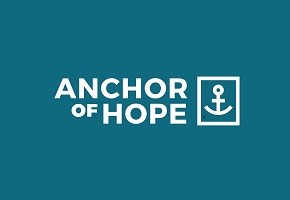                 Anchor of Hope Health Center
                         Confidential Application for Volunteers
Date of Application:  ________________________________________

Name:  _________________________________________________ DOB:  ____________________________________________Address: ________________________________________________ City: ____________________________________________State: ___________________  Zip: _____________________  Email: _______________________________________________Phone: ________________________________ Language(s) spoken besides English:____________________________How did you hear about us? ______________________________________________________________________________Occupation(s) past and present: _________________________________________________________________________Home Church: _________________________________________ Pastor’s Name: __________________________________Church Address: _________________________________________________________________________________________Church Phone: ________________________________________Do you consider yourself a Christian? _______ Yes _______ No  If yes, please explain: ______________________________________________________________________________________________________________________________________________________________________________________________________________________________________________What areas have you or do you serve within your church? ___________________________________________________________________________________________________________________________________________________________What gifts and skills do you have that might benefit AOH? ______________________________________________________________________________________________________________________________________________________________________________________________________________________________________________________________________Briefly describe why you are interested in volunteering at Anchor of Hope?_________________________________________________________________________________________________________________________________________Describe any volunteering that you have done for others: ___________________________________________________________________________________________________________________________________________________________Please list the times you would be willing to volunteer:             Monday	            Tuesday                 Wednesday	        Thursday	                        FridayPlease list an individual in church leadership who we may contact for a reference:Name: _____________________________________  Position:_____________________________________________________Address: __________________________________________________________________________________________________Email Address: ___________________________________________  Phone number: _______________________________Please list two individuals, not related to you, who you have known for at least one year, who we may contact as a character reference on your behalf.1) Name: _________________________________________  Relationship: __________________________________________Address: __________________________________________________________________________________________________Email Address: ___________________________________________  Phone number: _______________________________2) Name: _________________________________________  Relationship: _________________________________________Address: __________________________________________________________________________________________________Email Address: ___________________________________________  Phone number: _______________________________
Anchor of Hope is a pro-life center. Please explain any circumstances that you feel abortion is justified:

________________________________________________________________________________________________________________________________________________________________________________________________________________________Do you agree with the following Mission Statement of Anchor of Hope? _______ Yes  _______ NoAnchor of Hope is a life-affirming clinic encouraging healthy sexual choices, sharing the hope, 
compassion, and truth found in Jesus.Do you agree with the following Vision Statement of Anchor of Hope? _______ Yes _______ NoOur vision is a culture where lives are transformed by the Gospel of Jesus Christ and
Human life is deemed sacred and affirmed by all.Additional information you wish us to know:_____________________________________________________________________________________________________________________________________________________________________________________________________________________________________________________________________________________Center Medical/Insurance Waiver:I understand that Anchor of Hope does not carry insurance that covers injury to a volunteer._____ I carry adequate medical insurance, and I accept full responsibility for medical costs associated with an injury while volunteering at Anchor of Hope. Name of Insurance Carrier: _____________________________________ Policy Number: _____________________________ I do not carry medical insurance, and I accept full responsibility for medical costs associated with an injury while volunteering at Anchor of Hope.Please read the following carefully before signing this application:
I understand that this is an application for and not a commitment of promise of volunteer opportunity. I certify that I have and will provide information throughout the selection process, including on this application for a volunteer position and in interviews with Anchor of Hope Health Center that are true, correct, and complete to the best of my knowledge. I certify that I have and will answer all questions to the best of my ability and that I have not and will not withhold any information that would unfavorably affect my application for a volunteer position. I understand that information on my application will be confirmed by AOH. I understand that a background check may be done before I begin my volunteer service with AOH. I understand that misrepresentation or omissions may be cause for my immediate rejection as an applicant for a position with Anchor of Hope or my termination as a volunteer.
Signature: ___________________________________________________________Date: ________________________________________________________________